Protokoll Jupa Plenumssitzung vom Dienstag,  02. Juni 2019, Köniz, 19.30 Uhr, Stapfenstrasse 13, 3098 Köniz
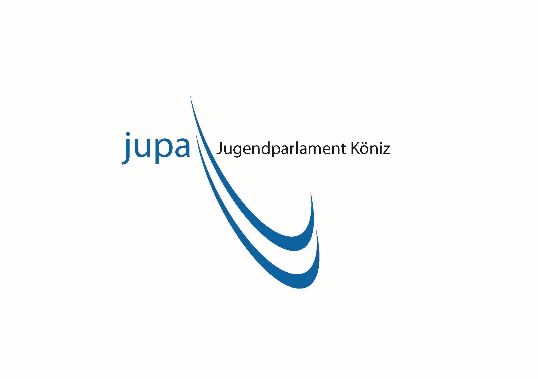 Protokoll: 1. BegrüssungSitzung von Bahrda eroffnet.2. ProtokolleProtokoll von 4. Juni wird vollständig angenommen. 3. Neues aus den ProjektenMidnightsports fängt am 19. Oktober 2019 an. Beim Container Projekt gibt es keine Änderungen, man muss noch das Ziel bestimmen.Das Bandfest hat organisatorische Probleme. Viele Bands sind zum vorgesehenen Zeitpunkt nicht verfügbar. Entweder muss man es absagen oder eine neue Zeit finden wo es organisiert werden kann.4.Neue ProjekteAm Samstag 24. August (eine Woche nach den Ferien) organisiert JUPA Bern Stadt ein Treffen von allen JUPA’s des Kantons Bern. JUPA Koeniz ist nicht Teil dieses Projektes, für Einzelpersonen ist die Teilnahme je doch möglich.5.KreditanträgeKreditantrag über 50fr als Prämie für den Logo-Wettbewerb wurde angenohmen. 6.VariaWeiter wurde diskutiert, ob einheitliche T-shirts oder Pullover beschafft werden sollen.  Termine02.07.19